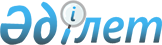 Об определении и утверждении мест размещения нестационарных торговых объектов на территории района Бәйтерек Западно-Казахстанской областиПостановление акимата района Бәйтерек Западно-Казахстанской области от 20 октября 2021 года № 667. Зарегистрировано в Министерстве юстиции Республики Казахстан 15 ноября 2021 года № 25145
      Руководствуясь Законами Республики Казахстан "О местном государственном управлении и самоуправлении в Республике Казахстан", Республики Казахстан "О регулировании торговой деятельности", акимат района ПОСТАНОВЛЯЕТ:
      1. Определить и утвердить места размещения нестационарных торговых объектов на территории района Бәйтерек Западно-Казахстанской области согласно приложению к настоящему постановлению.
      2. Государственному учреждению "Аппарат акима района Бәйтерек" (Тулепкалиев Т.) обеспечить государственную регистрацию настоящего постановления в Министерстве юстиции Республики Казахстан.
      3. Контроль за исполнением настоящего постановления возложить на заместителя акима района Байменова М.
      4. Настоящее постановление вводится в действие со дня первого официального опубликования. Места размещения нестационарных торговых объектов на территории района Бәйтерек Западно-Казахстанской области
      Расшифровка аббревиатуры:
      м²- квадратный метр
					© 2012. РГП на ПХВ «Институт законодательства и правовой информации Республики Казахстан» Министерства юстиции Республики Казахстан
				
      Аким района

М. Токжанов
Приложение
к постановлению акимата
района Бәйтерек
от 20 октября 2021 года № 667
№
Месторасположение
Занимаемая площадь (квадратный метр)
Период осуществления торговой деятельности (лет)
Сфера деятельности
Вид нестационарных торговых объектов
Количество нестационарных торговых объектов
Близлежащая инфраструктура (торговые объекты, в которых реализуется схожий ассортимент товаров, а также объекты общественного питания)
1
Западно-Казахстанская область, район Бәйтерек, сельский округ Махамбет, село Махамбет, улица Мектеп 22Б, напротив магазина "Эльнара" 
24 м²
3 года
сельскохозяйственная продукция
автолавка, автомат, киоск, выносной прилавок, палатка (павильон)
6
магазин "Эльнара"
2
Западно-Казахстанская область, район Бәйтерек, Железновский сельский округ, село Железново, улица Достык 50, справа на 15 метров от магазина "Айжан" 
30 м²
3 года
сельскохозяйственная продукция
автолавка, автомат, киоск, выносной прилавок, палатка (павильон)
5
магазин "Айжан"
3
Западно-Казахстанская область, район Бәйтерек, Щаповский сельский округ, село Щапово, улица Уральская 16а, перед сельским стадионом 
24 м²
3 года
сельскохозяйственная продукция
автолавка, автомат, киоск, выносной прилавок, палатка (павильон)
5
нет
4
Западно-Казахстанская область, район Бәйтерек, Чировский сельский округ, село Чирово, улица Мирная 62, напротив магазина сельского потребительского кооператива "Приуральный" 
20 м²
3 года
сельскохозяйственная продукция
автолавка, автомат, киоск, выносной прилавок, палатка (павильон)
5
магазин сельского потребительского кооператива "Приуральный"
5
Западно-Казахстанская область, район Бәйтерек, сельский округ Трекинский, село Трекино, улица Жибери на 66, перед парком
39 м²
3 года
сельскохозяйственная продукция
автолавка, автомат, киоск, выносной прилавок, палатка (павильон)
9
нет
6
Западно-Казахстанская область, район Бәйтерек, Январцевский сельский округ, село Январцево, улица Гагарина 87, перед магазином "Мендыгазиева"
25 м²
3 года
сельскохозяйственная продукция
автолавка, автомат, киоск, выносной прилавок, палатка (павильон)
5
магазин "Мендыгазиева"
7
Западно-Казахстанская область, район Бәйтерек, Январцевский сельский округ, село Красноармейское, улица Красноармейская 50, напротив сельского Дома культуры
20 м²
3 года
сельскохозяйственная продукция
автолавка, автомат, киоск, выносной прилавок, палатка (павильон)
5
нет
8
Западно-Казахстанская область, район Бәйтерек, сельский округ Белес, село Белес, улица Маметова 2а, перед магазином "Анюта"
100 м²
3 года
сельскохозяйственная продукция
автолавка, автомат, киоск, выносной прилавок, палатка (павильон)
13
магазин "Анюта"
9
Западно-Казахстанская область, район Бәйтерек, Дарьинский сельский округ, село Дарьинское, улица Балдырган 27, напротив магазина "Лиза"
18 м²
3 года
сельскохозяйственная продукция
автолавка, автомат, киоск, выносной прилавок, палатка (павильон)
5
магазин "Лиза"
10
Западно-Казахстанская область, район Бәйтерек, сельский округ Макаровский, село Макарово, улица Петрова 1, напротив здания Государственного учреждения "Аппарат акима Макаровского сельского округа"
80 м²
3 года
сельскохозяйственная продукция
автолавка, автомат, киоск, выносной прилавок, палатка (павильон)
12
нет
11
Западно-Казахстанская область, район Бәйтерек, Красновский сельский округ, село Погодаево, улица Женис 33, перед Культурно-спортивным комплексом
21 м²
3 года
сельскохозяйственная продукция
автолавка, автомат, киоск, выносной прилавок, палатка (павильон)
6
нет
12
Западно-Казахстанская область, район Бәйтерек, сельский округ Достық, село Достык, улица Бостандык 10, перед магазином "Березка"
100 м²
3 года
сельскохозяйственная продукция
автолавка, автомат, киоск, выносной прилавок, палатка (павильон)
12
магазин "Березка"
13
Западно-Казахстанская область, район Бәйтерек, Кушумский сельский округ, село Кушум, улица Достык 67, перед магазином "Адия"
30 м²
3 года
сельскохозяйственная продукция
автолавка, автомат, киоск, выносной прилавок, палатка (павильон)
5
магазин "Адия"
14
Западно-Казахстанская область, район Бәйтерек, Кушумский сельский округ, село Большой Чаган, улица Абая 11, перед магазином "Центральный"
30 м²
3 года
сельскохозяйственная продукция
автолавка, автомат, киоск, выносной прилавок, палатка (павильон)
5
магазин "Центральный"
15
Западно-Казахстанская область, район Бәйтерек, сельский округ Егіндібұлақ, село Егіндібұлақ, улица Бейбітшілік 8, перед сельским Домом культуры
20 м²
3 года
сельскохозяйственная продукция
автолавка, автомат, киоск, выносной прилавок, палатка (павильон)
5
нет
16
Западно-Казахстанская область, район Бәйтерек, Зеленовский сельский округ, село Зеленое улица Тәуелсіздік 2, перед зданием товарищества с ограниченной ответственностью "Зеленовский гоударственный сорт участок"
48 м²
3 года
сельскохозяйственная продукция
автолавка, автомат, киоск, выносной прилавок, палатка (павильон)
5
нет
17
Западно-Казахстанская область, район Бәйтерек, Чеботаревский сельский округ, село Чеботарево улица Абая 13/2, напротив столовой товарищества с ограниченной ответственностью "Хаминское"
50 м²
3 года
сельскохозяйственная продукция
автолавка, автомат, киоск, выносной прилавок, палатка (павильон)
10
нет
18
Западно-Казахстанская область, район Бәйтерек, Раздольненский сельский округ, село Раздольное, улица Школьная 8, перед парком
63 м²
3 года
сельскохозяйственная продукция
автолавка, автомат, киоск, выносной прилавок, палатка (павильон)
7
Магазин "Алуан"
19
Западно-Казахстанская область, район Бәйтерек, Рубеженский сельский округ, село Рубежинское, улица Абая 77/4, перед магазином "Все для Вас"
20 м²
3 года
сельскохозяйственная продукция
автолавка, автомат, киоск, выносной прилавок, палатка (павильон)
5
нет
20
Западно-Казахстанская область, район Бәйтерек, Мичуринский сельский округ, село Мичуринское, улица Школьная 1, перед Государственным коммунальным предприятием на праве хозяйственного ведения "Городская поликлинника №4 Управления здравохранения акимата Западно-Казахстанской области врачебная амбулатория села Мичурино"
60 м²
3 года
сельскохозяйственная продукция
автолавка, автомат, киоск, выносной прилавок, палатка (павильон)
15
нет
21
Западно-Казахстанская область, район Бәйтерек, Янайкинский сельский округ, село Янайкино, улица Парковая 20, перед магазином "Яик"
18 м²
3 года
сельскохозяйственная продукция
автолавка, автомат, киоск, выносной прилавок, палатка (павильон)
5
магазин "Яик"
22
Западно-Казахстанская область, район Бәйтерек, сельский округ Шалғай, село Шалғай, улица Чамчияна 12/1, перед магазином индивидуального предпринимателя "Федосеев"
20 м²
3 года
сельскохозяйственная продукция
автолавка, автомат, киоск, выносной прилавок, палатка (павильон)
5
Магазин "Федосеев"
23
Западно-Казахстанская область, район Бәйтерек, Переметнинский сельский округ, село Переметное, улица Гагарина 62, перед магазином "Янтарь"
65 м²
3 года
сельскохозяйственная продукция
автолавка, автомат, киоск, выносной прилавок, палатка (павильон)
15
магазин "Янтарь"
24
Западно-Казахстанская область, район Бәйтерек, сельский округ Сұлу Көл, село Сұлу Көл, перед жилым домом по улице Достык 44
15 м²
3 года
сельскохозяйственная продукция
автолавка, автомат, киоск, выносной прилавок, палатка (павильон)
5
нет